EU Declaration of Conformity   (CE Marking)We, WSR Medical Solutions. of Unit 2 Hargreaves MillHargreaves StreetHaslingdenRossendaleLancashireBB4 5RQHereby declare under our sole responsibility that the PPE listed below (using their catalogue references), are in conformity with Regulation (EU) 2016/425 & comply with the basic safety requirements of IEC 61331-1 BBG*: 2014 and 61331-3:2014Shirley Technologies Sky Business Centre, Port Tunnel Business Park, Office 13, Unit 21, Clonshaugh Business and Technology Park, Dublin 17, ROI , approved body 2895 performed the EU / EC type-examination (Module B, Cert: SH00743) The item is subject to the conformity assessment procedure Module D (Cert: SH000790)All PPE products conform to the requirements of PPE Regulation (EU) 2016/425 and Harmonised Standard EN ISO 13688:2013. And meet the technical specifications as outlined in EN 61331-1:2014; EN 61331-3:2014Where applicable, the following notified body performed the EU type examination and issued the certificate referenced below:Name: Shirley TechnologiesNumber: 2895Module D Reference: SH-023269Module B EU Type Examination Reference : SH00743Identification Codes:SC, DS, DR, TH, PVW, PV, PZ, TOPC, TOPS, TOPW, TOPB, TOPF, KT, KTW,KTF, VW, BBK, SB, SS, SITCO, RMT, SLV, TPD, CF, MT, OP, CP, CPF, SH, CH, LB, GKL, GC, GT, GFL, DT, TPC, SALL, MS, PC, BS, SDS, BNG, DC, TPB, TPV, MAMSH, HAT & HAT1. We also include PPE made to customer requirements or modifications to existing designs, using identical procedures/materials to those listed above.Signed for and behalf of WSR Medical Solutions Limited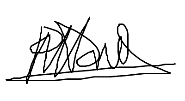 Name: Paul DixonPosition: Managing DirectorDate: April 2024